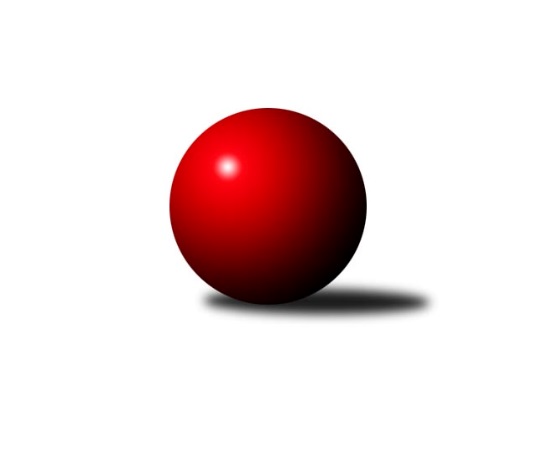 Č.6Ročník 2021/2022	6.11.2021Nejlepšího výkonu v tomto kole: 3484 dosáhlo družstvo: TJ Spartak Přerov2. KLM B 2021/2022Výsledky 6. kolaSouhrnný přehled výsledků:TJ Spartak Přerov	- KK Blansko 	5:3	3484:3252	13.5:10.5	6.11.SK Kuželky Dubňany 	- TJ Sokol Husovice B	2:6	3282:3353	10.0:14.0	6.11.VKK Vsetín 	- TJ Sokol Vracov	5:3	3247:3246	10.0:14.0	6.11.TJ Horní Benešov	- KC Zlín	3:5	3278:3283	11.0:13.0	6.11.KK Moravská Slávia Brno	- HKK Olomouc	2:6	3297:3337	9.0:15.0	6.11.TJ Slovan Kamenice nad Lipou	- TJ Start Rychnov n. Kn.	7:1	3394:3192	18.0:6.0	6.11.TJ Sokol Husovice B	- HKK Olomouc	2:6	3390:3501	8.5:15.5	30.10.TJ Horní Benešov	- HKK Olomouc	1.5:6.5	3343:3385	11.0:13.0	23.10.TJ Sokol Vracov	- TJ Horní Benešov	6:2	3367:3235	13.5:10.5	30.10.KC Zlín	- TJ Slovan Kamenice nad Lipou	7:1	3354:3294	14.0:10.0	30.10.Tabulka družstev:	1.	HKK Olomouc	6	6	0	0	36.5 : 11.5 	88.5 : 55.5 	 3414	12	2.	TJ Slovan Kamenice nad Lipou	6	5	0	1	35.0 : 13.0 	92.0 : 52.0 	 3383	10	3.	TJ Spartak Přerov	6	4	1	1	27.0 : 21.0 	80.5 : 63.5 	 3363	9	4.	TJ Sokol Husovice B	6	4	0	2	27.0 : 21.0 	79.0 : 65.0 	 3349	8	5.	KC Zlín	6	3	0	3	26.0 : 22.0 	74.0 : 70.0 	 3289	6	6.	TJ Sokol Vracov	6	3	0	3	24.0 : 24.0 	70.5 : 73.5 	 3273	6	7.	VKK Vsetín	6	3	0	3	23.0 : 25.0 	66.0 : 78.0 	 3280	6	8.	KK Moravská Slávia Brno	6	2	1	3	21.5 : 26.5 	64.0 : 80.0 	 3302	5	9.	TJ Start Rychnov n. Kn.	6	2	0	4	21.0 : 27.0 	62.5 : 81.5 	 3226	4	10.	TJ Horní Benešov	6	2	0	4	19.5 : 28.5 	69.0 : 75.0 	 3321	4	11.	KK Blansko	6	1	0	5	17.5 : 30.5 	66.5 : 77.5 	 3219	2	12.	SK Kuželky Dubňany	6	0	0	6	10.0 : 38.0 	51.5 : 92.5 	 3134	0Podrobné výsledky kola:	 TJ Spartak Přerov	3484	5:3	3252	KK Blansko 	Petr Vácha	134 	 138 	 144 	125	541 	 1:3 	 556 	 114	149 	 147	146	Jakub Flek	Jiří Divila	127 	 154 	 138 	163	582 	 4:0 	 492 	 120	134 	 126	112	Ladislav Musil	Jakub Fabík	138 	 134 	 143 	150	565 	 1:3 	 597 	 155	162 	 145	135	Petr Sehnal	Jakub Pleban	135 	 126 	 176 	140	577 	 2.5:1.5 	 545 	 135	125 	 143	142	Petr Havíř	Vlastimil Bělíček *1	142 	 136 	 138 	118	534 	 1:3 	 559 	 158	127 	 139	135	Otakar Lukáč	Michal Pytlík	176 	 178 	 156 	175	685 	 4:0 	 503 	 102	138 	 136	127	Jan Kotoučrozhodčí: Sedláček Vladimír, Roman Goldemundstřídání: *1 od 1. hodu Petr PavelkaNejlepší výkon utkání: 685 - Michal Pytlík	 SK Kuželky Dubňany 	3282	2:6	3353	TJ Sokol Husovice B	Filip Kratochvíla	129 	 134 	 115 	121	499 	 1:3 	 560 	 164	129 	 130	137	David Plšek	Antonín Kratochvíla	133 	 164 	 147 	133	577 	 2:2 	 546 	 145	144 	 116	141	Martin Dolák	Václav Kratochvíla	149 	 144 	 144 	139	576 	 1:3 	 596 	 160	152 	 149	135	Michal Šimek	Pavel Holomek	131 	 128 	 131 	144	534 	 2:2 	 541 	 142	147 	 118	134	Jiří Radil	Roman Janás	139 	 132 	 150 	119	540 	 2:2 	 566 	 132	120 	 158	156	Jaromír Šula	Josef Černý	116 	 158 	 143 	139	556 	 2:2 	 544 	 145	129 	 130	140	Radim Meluzínrozhodčí: Harcová AlžbětaNejlepší výkon utkání: 596 - Michal Šimek	 VKK Vsetín 	3247	5:3	3246	TJ Sokol Vracov	Vlastimil Kancner	120 	 152 	 129 	142	543 	 3:1 	 505 	 115	128 	 137	125	Tomáš Kordula	Daniel Bělíček	142 	 135 	 150 	125	552 	 1:3 	 566 	 139	138 	 152	137	Pavel Polanský ml.	Jaroslav Fojtů	144 	 120 	 138 	118	520 	 1:3 	 541 	 128	132 	 139	142	Tomáš Gaspar	Libor Vančura	123 	 130 	 177 	138	568 	 2:2 	 556 	 144	140 	 135	137	Petr Polanský	Tomáš Novosad	135 	 125 	 123 	132	515 	 1:3 	 531 	 142	139 	 141	109	Tomáš Sasín	Tomáš Hambálek	143 	 126 	 156 	124	549 	 2:2 	 547 	 130	148 	 128	141	Filip Kordularozhodčí: Petr RiedelNejlepší výkon utkání: 568 - Libor Vančura	 TJ Horní Benešov	3278	3:5	3283	KC Zlín	Miroslav Petřek ml.	150 	 152 	 123 	135	560 	 3:1 	 548 	 125	151 	 144	128	Lubomír Matějíček	Kamil Kubeša	162 	 144 	 140 	138	584 	 2:2 	 549 	 143	148 	 117	141	Jindřich Kolařík	Vlastimil Skopalík *1	171 	 116 	 120 	124	531 	 1:3 	 536 	 136	144 	 127	129	Radim Abrahám	Vladislav Pečinka *2	133 	 117 	 116 	118	484 	 0:4 	 539 	 142	128 	 146	123	David Matlach	Jiří Hendrych	146 	 136 	 148 	144	574 	 4:0 	 524 	 116	135 	 143	130	Karel Ivaniš *3	David Kaluža	132 	 136 	 138 	139	545 	 1:3 	 587 	 138	153 	 127	169	Miroslav Málekrozhodčí: Petřek Miroslavstřídání: *1 od 91. hodu Michal Blažek, *2 od 86. hodu Zdeněk Černý, *3 od 22. hodu Radek JanásNejlepší výkon utkání: 587 - Miroslav Málek	 KK Moravská Slávia Brno	3297	2:6	3337	HKK Olomouc	Stanislav Novák	159 	 140 	 118 	121	538 	 2:2 	 531 	 132	134 	 130	135	Jaromír Hendrych	Radim Herůfek	151 	 122 	 139 	130	542 	 0:4 	 604 	 162	143 	 146	153	Michal Albrecht	Pavel Košťál	124 	 131 	 144 	142	541 	 1:3 	 569 	 143	140 	 138	148	Kamil Bartoš	Boštjan Pen	130 	 140 	 130 	127	527 	 1:3 	 544 	 151	132 	 132	129	Jiří Baslar	Radek Šenkýř	125 	 135 	 130 	141	531 	 2:2 	 540 	 136	128 	 126	150	Marian Hošek	Milan Klika	152 	 145 	 165 	156	618 	 3:1 	 549 	 140	146 	 137	126	Radek Havranrozhodčí: Lea OlšákováNejlepší výkon utkání: 618 - Milan Klika	 TJ Slovan Kamenice nad Lipou	3394	7:1	3192	TJ Start Rychnov n. Kn.	Karel Dúška	136 	 149 	 153 	140	578 	 3:1 	 550 	 145	140 	 138	127	Vojtěch Šípek	David Dúška	156 	 157 	 153 	142	608 	 4:0 	 538 	 140	139 	 132	127	Ladislav Urbánek	Jakub Ouhel	143 	 153 	 151 	131	578 	 3:1 	 516 	 116	159 	 119	122	Václav Buřil	Filip Schober	142 	 128 	 120 	129	519 	 3:1 	 499 	 125	126 	 118	130	Jakub Seniura	Petr Šindelář	134 	 131 	 137 	113	515 	 1:3 	 567 	 133	132 	 152	150	Martin Čihák	Václav Rychtařík ml.	149 	 147 	 157 	143	596 	 4:0 	 522 	 124	125 	 145	128	Jaroslav Šmejdarozhodčí: Pavel ŠindelářNejlepší výkon utkání: 608 - David Dúška	 TJ Sokol Husovice B	3390	2:6	3501	HKK Olomouc	Tomáš Žižlavský	135 	 144 	 144 	165	588 	 2:2 	 548 	 136	145 	 140	127	Břetislav Sobota	Michal Šimek	136 	 152 	 151 	150	589 	 1.5:2.5 	 610 	 157	144 	 151	158	Michal Albrecht	Martin Dolák	130 	 130 	 146 	141	547 	 1:3 	 590 	 144	151 	 155	140	Kamil Bartoš	Radim Meluzín	132 	 146 	 160 	145	583 	 2:2 	 578 	 147	150 	 140	141	Jaromír Hendrych	Jiří Radil	148 	 129 	 132 	125	534 	 2:2 	 570 	 140	121 	 150	159	Marian Hošek	David Plšek	145 	 132 	 135 	137	549 	 0:4 	 605 	 152	140 	 141	172	Radek Havranrozhodčí: Jan BernatíkNejlepší výkon utkání: 610 - Michal Albrecht	 TJ Horní Benešov	3343	1.5:6.5	3385	HKK Olomouc	Miroslav Petřek ml.	134 	 144 	 153 	141	572 	 2:2 	 573 	 141	136 	 142	154	Michal Albrecht	Zdeněk Černý	141 	 134 	 122 	150	547 	 1:3 	 572 	 143	146 	 134	149	Jaromír Hendrych	Vlastimil Skopalík	131 	 143 	 160 	126	560 	 2:2 	 571 	 147	133 	 148	143	Kamil Bartoš	David Kaluža	137 	 124 	 138 	134	533 	 2:2 	 540 	 123	141 	 129	147	Břetislav Sobota	Jiří Hendrych	120 	 145 	 151 	147	563 	 2:2 	 563 	 143	134 	 152	134	Marian Hošek	Kamil Kubeša	118 	 137 	 152 	161	568 	 2:2 	 566 	 131	145 	 141	149	Radek Havranrozhodčí: Petřek MiroslavNejlepší výkon utkání: 573 - Michal Albrecht	 TJ Sokol Vracov	3367	6:2	3235	TJ Horní Benešov	Pavel Polanský ml.	145 	 124 	 124 	138	531 	 2:2 	 512 	 126	142 	 133	111	Zdeněk Černý	Petr Polanský	145 	 163 	 158 	142	608 	 3:1 	 540 	 152	135 	 117	136	Vlastimil Skopalík	Tomáš Kordula	122 	 135 	 159 	154	570 	 2:2 	 535 	 130	146 	 132	127	Luděk Zeman	Filip Kordula	139 	 147 	 138 	145	569 	 3:1 	 532 	 126	123 	 150	133	David Kaluža	Tomáš Gaspar	129 	 142 	 144 	151	566 	 1.5:2.5 	 582 	 149	142 	 148	143	Jiří Hendrych	Tomáš Sasín	124 	 121 	 144 	134	523 	 2:2 	 534 	 112	144 	 141	137	Kamil Kubešarozhodčí: Polanský Pavel, Nejedlík VítězslavNejlepší výkon utkání: 608 - Petr Polanský	 KC Zlín	3354	7:1	3294	TJ Slovan Kamenice nad Lipou	Jindřich Kolařík	158 	 140 	 133 	136	567 	 2:2 	 560 	 132	128 	 157	143	David Dúška	Radek Janás	137 	 122 	 145 	136	540 	 2:2 	 532 	 138	137 	 132	125	Jakub Ouhel	David Matlach	144 	 136 	 150 	137	567 	 2:2 	 585 	 143	127 	 164	151	Václav Rychtařík ml.	Miroslav Málek	157 	 142 	 127 	136	562 	 3:1 	 526 	 141	137 	 135	113	Jiří Ouhel	Lubomír Matějíček	136 	 149 	 138 	136	559 	 3:1 	 539 	 156	125 	 125	133	Karel Dúška	Radim Abrahám	122 	 150 	 154 	133	559 	 2:2 	 552 	 145	138 	 134	135	Petr Šindelářrozhodčí: Marie BobkováNejlepší výkon utkání: 585 - Václav Rychtařík ml.Pořadí jednotlivců:	jméno hráče	družstvo	celkem	plné	dorážka	chyby	poměr kuž.	Maximum	1.	Michal Pytlík 	TJ Spartak Přerov	603.58	386.5	217.1	0.3	4/4	(685)	2.	Michal Albrecht 	HKK Olomouc	597.25	399.1	198.2	2.0	4/4	(614)	3.	Václav Rychtařík  ml.	TJ Slovan Kamenice nad Lipou	593.75	387.3	206.5	1.6	4/4	(623)	4.	Milan Klika 	KK Moravská Slávia Brno	584.67	377.4	207.3	2.5	4/4	(618)	5.	Michal Šimek 	TJ Sokol Husovice B	579.25	374.8	204.5	1.8	4/4	(596)	6.	Radek Havran 	HKK Olomouc	578.75	374.8	204.0	1.3	4/4	(616)	7.	Vlastimil Bělíček 	TJ Spartak Přerov	576.17	376.8	199.3	2.5	3/4	(620)	8.	Filip Kordula 	TJ Sokol Vracov	576.17	388.8	187.3	3.7	4/4	(618)	9.	Kamil Bartoš 	HKK Olomouc	572.83	380.8	192.0	3.7	4/4	(590)	10.	Tomáš Hambálek 	VKK Vsetín 	572.17	381.4	190.8	4.8	4/4	(593)	11.	Milan Bělíček 	VKK Vsetín 	572.00	376.7	195.3	5.0	3/4	(589)	12.	Karel Dúška 	TJ Slovan Kamenice nad Lipou	568.67	371.7	197.0	2.6	4/4	(613)	13.	Jiří Hendrych 	TJ Horní Benešov	568.50	376.3	192.3	3.8	4/4	(609)	14.	Martin Čihák 	TJ Start Rychnov n. Kn.	568.42	382.5	185.9	2.8	4/4	(603)	15.	Jakub Ouhel 	TJ Slovan Kamenice nad Lipou	567.50	364.9	202.6	3.3	4/4	(598)	16.	Miroslav Petřek  ml.	TJ Horní Benešov	567.44	380.2	187.2	5.0	3/4	(584)	17.	David Plšek 	TJ Sokol Husovice B	567.25	377.1	190.1	4.0	4/4	(579)	18.	Jiří Divila 	TJ Spartak Přerov	567.22	369.4	197.8	3.4	3/4	(590)	19.	Petr Sehnal 	KK Blansko 	565.17	381.5	183.7	6.8	3/4	(597)	20.	Jaromír Šula 	TJ Sokol Husovice B	564.67	363.7	201.0	1.7	3/4	(580)	21.	Jaromír Hendrych 	HKK Olomouc	561.25	376.0	185.3	3.8	4/4	(578)	22.	Miroslav Málek 	KC Zlín	560.13	370.4	189.8	3.6	4/4	(587)	23.	Stanislav Novák 	KK Moravská Slávia Brno	558.58	372.1	186.5	4.2	4/4	(599)	24.	Petr Šindelář 	TJ Slovan Kamenice nad Lipou	558.42	373.3	185.2	4.5	4/4	(589)	25.	Jakub Flek 	KK Blansko 	558.33	370.0	188.3	6.0	4/4	(578)	26.	Pavel Polanský  ml.	TJ Sokol Vracov	557.75	382.5	175.3	4.2	4/4	(596)	27.	Antonín Kratochvíla 	SK Kuželky Dubňany 	557.17	361.0	196.2	4.0	3/4	(577)	28.	Marian Hošek 	HKK Olomouc	555.75	370.5	185.3	5.5	4/4	(570)	29.	Jiří Ouhel 	TJ Slovan Kamenice nad Lipou	555.50	369.0	186.5	5.6	4/4	(588)	30.	Bronislav Fojtík 	KC Zlín	555.33	377.7	177.7	4.0	3/4	(586)	31.	Radek Šenkýř 	KK Moravská Slávia Brno	553.75	364.8	189.0	4.0	4/4	(599)	32.	Břetislav Sobota 	HKK Olomouc	553.67	386.8	166.8	5.8	3/4	(581)	33.	Zdeněk Černý 	TJ Horní Benešov	552.63	371.3	181.4	6.3	4/4	(590)	34.	Jakub Fabík 	TJ Spartak Přerov	552.38	367.9	184.5	3.4	4/4	(586)	35.	Radim Abrahám 	KC Zlín	552.00	375.7	176.3	5.4	3/4	(567)	36.	Vlastimil Skopalík 	TJ Horní Benešov	552.00	378.5	173.5	7.5	3/4	(563)	37.	David Kaluža 	TJ Horní Benešov	551.92	379.1	172.8	4.3	4/4	(567)	38.	Jakub Pleban 	TJ Spartak Přerov	551.38	364.9	186.5	3.9	4/4	(593)	39.	Roman Janás 	SK Kuželky Dubňany 	551.22	362.4	188.8	2.2	3/4	(556)	40.	David Matlach 	KC Zlín	551.13	360.8	190.4	1.9	4/4	(568)	41.	Martin Dolák 	TJ Sokol Husovice B	550.63	383.5	167.1	4.0	4/4	(561)	42.	Jiří Radil 	TJ Sokol Husovice B	550.56	376.0	174.6	2.2	3/4	(613)	43.	Zoltán Bagári 	VKK Vsetín 	550.38	365.3	185.1	4.8	4/4	(582)	44.	Libor Vančura 	VKK Vsetín 	550.00	373.0	177.0	4.2	4/4	(568)	45.	Pavel Košťál 	KK Moravská Slávia Brno	548.67	376.0	172.7	5.5	4/4	(573)	46.	Karel Kolařík 	KK Blansko 	548.33	361.3	187.0	4.7	3/4	(561)	47.	František Kellner 	KK Moravská Slávia Brno	547.33	369.0	178.3	5.5	3/4	(583)	48.	Petr Polanský 	TJ Sokol Vracov	547.33	377.9	169.4	4.6	4/4	(608)	49.	Tomáš Gaspar 	TJ Sokol Vracov	547.11	367.4	179.7	7.3	3/4	(568)	50.	Kamil Kubeša 	TJ Horní Benešov	546.67	373.1	173.6	6.7	3/4	(584)	51.	Petr Havíř 	KK Blansko 	545.75	376.1	169.6	9.3	4/4	(568)	52.	David Dúška 	TJ Slovan Kamenice nad Lipou	544.58	366.4	178.2	2.8	4/4	(608)	53.	Jindřich Kolařík 	KC Zlín	544.44	367.8	176.7	5.9	3/4	(574)	54.	Radek Janás 	KC Zlín	544.33	357.7	186.7	2.0	3/4	(552)	55.	Vojtěch Šípek 	TJ Start Rychnov n. Kn.	542.88	360.5	182.4	3.9	4/4	(612)	56.	Josef Černý 	SK Kuželky Dubňany 	542.58	363.3	179.3	5.8	4/4	(559)	57.	Ladislav Urbánek 	TJ Start Rychnov n. Kn.	542.25	363.6	178.6	2.6	4/4	(602)	58.	Petr Vácha 	TJ Spartak Přerov	540.44	362.1	178.3	6.6	3/4	(548)	59.	Lubomír Matějíček 	KC Zlín	540.00	361.7	178.3	5.0	3/4	(559)	60.	Tomáš Sasín 	TJ Sokol Vracov	537.67	363.7	174.0	6.2	4/4	(583)	61.	Tomáš Novosad 	VKK Vsetín 	535.42	361.1	174.3	6.3	4/4	(574)	62.	Jakub Seniura 	TJ Start Rychnov n. Kn.	534.92	358.3	176.7	6.6	4/4	(587)	63.	Otakar Lukáč 	KK Blansko 	533.67	361.6	172.1	8.1	3/4	(559)	64.	Petr Pavelka 	TJ Spartak Přerov	533.08	364.3	168.8	5.3	4/4	(560)	65.	Radim Máca 	TJ Sokol Husovice B	528.33	366.3	162.0	7.0	3/4	(550)	66.	Radim Herůfek 	KK Moravská Slávia Brno	523.83	375.6	148.3	10.1	4/4	(568)	67.	Jaroslav Šmejda 	TJ Start Rychnov n. Kn.	517.67	364.9	152.8	9.4	4/4	(563)	68.	Jaroslav Fojtů 	VKK Vsetín 	510.08	355.5	154.6	10.5	4/4	(569)	69.	Jan Kotouč 	KK Blansko 	508.83	347.0	161.8	8.2	3/4	(525)	70.	František Fialka 	SK Kuželky Dubňany 	507.00	362.3	144.7	10.7	3/4	(526)	71.	Ladislav Musil 	KK Blansko 	504.33	352.3	152.0	11.0	3/4	(524)	72.	Václav Buřil 	TJ Start Rychnov n. Kn.	502.67	361.7	141.0	9.0	3/4	(520)		Zdeněk Vymazal 	TJ Sokol Husovice B	646.00	401.0	245.0	1.0	1/4	(646)		Dalibor Ksandr 	TJ Start Rychnov n. Kn.	590.50	375.5	215.0	4.0	1/4	(630)		Tomáš Žižlavský 	TJ Sokol Husovice B	588.00	385.0	203.0	4.0	1/4	(588)		Jakub Hnát 	TJ Sokol Husovice B	574.50	383.0	191.5	7.5	1/4	(581)		Roman Kindl 	TJ Start Rychnov n. Kn.	571.00	379.0	192.0	4.0	1/4	(571)		Vítězslav Nejedlík 	TJ Sokol Vracov	560.00	365.0	195.0	2.5	2/4	(571)		Radim Meluzín 	TJ Sokol Husovice B	559.50	377.8	181.8	3.0	2/4	(583)		Tomáš Válka 	TJ Sokol Husovice B	559.50	385.5	174.0	5.0	2/4	(575)		Daniel Bělíček 	VKK Vsetín 	556.00	372.5	183.5	4.5	1/4	(560)		Jiří Baslar 	HKK Olomouc	551.25	365.8	185.5	7.0	2/4	(591)		Petr Gálus 	TJ Start Rychnov n. Kn.	546.00	373.0	173.0	7.5	1/4	(580)		Vlastimil Kancner 	VKK Vsetín 	543.00	362.0	181.0	6.0	1/4	(543)		Václav Kratochvíla 	SK Kuželky Dubňany 	542.17	374.3	167.8	6.7	2/4	(576)		Ivo Hostinský 	KK Moravská Slávia Brno	540.00	372.0	168.0	2.0	1/4	(540)		Luděk Zeman 	TJ Horní Benešov	535.00	363.0	172.0	5.0	1/4	(535)		Petr Polepil 	KC Zlín	535.00	364.0	171.0	4.0	1/4	(535)		Milan Sekanina 	HKK Olomouc	534.00	362.0	172.0	3.0	1/4	(534)		Karel Ivaniš 	KC Zlín	532.00	355.0	177.0	3.5	2/4	(552)		Vladislav Pečinka 	TJ Horní Benešov	530.00	366.0	164.0	10.0	1/4	(530)		Miroslav Flek 	KK Blansko 	527.50	357.0	170.5	8.3	2/4	(542)		Boštjan Pen 	KK Moravská Slávia Brno	527.00	369.0	158.0	7.0	1/4	(527)		Pavel Holomek 	SK Kuželky Dubňany 	520.67	355.8	164.8	8.3	2/4	(534)		Filip Schober 	TJ Slovan Kamenice nad Lipou	519.00	362.0	157.0	8.0	1/4	(519)		Aleš Zlatník 	SK Kuželky Dubňany 	518.00	370.0	148.0	7.0	1/4	(518)		Tomáš Kordula 	TJ Sokol Vracov	517.75	357.3	160.5	11.5	2/4	(570)		Michal Šmýd 	TJ Sokol Vracov	504.00	365.0	139.0	11.0	1/4	(504)		Dalibor Lang 	KK Moravská Slávia Brno	504.00	367.0	137.0	13.0	1/4	(504)		Filip Kratochvíla 	SK Kuželky Dubňany 	498.00	342.5	155.5	15.5	2/4	(499)		Aleš Jurkovič 	SK Kuželky Dubňany 	485.00	337.0	148.0	11.0	1/4	(485)		Vít Janáček 	KK Blansko 	478.00	355.0	123.0	13.0	1/4	(478)		Pavel Antoš 	SK Kuželky Dubňany 	469.00	322.0	147.0	10.0	1/4	(469)Sportovně technické informace:Starty náhradníků:registrační číslo	jméno a příjmení 	datum startu 	družstvo	číslo startu24220	Václav Buřil	06.11.2021	TJ Start Rychnov n. Kn.	3x8876	Ladislav Musil	06.11.2021	KK Blansko 	3x24575	Jan Kotouč	06.11.2021	KK Blansko 	4x18504	Luděk Zeman	30.10.2021	TJ Horní Benešov	1x21224	Filip Schober	06.11.2021	TJ Slovan Kamenice nad Lipou	1x17326	Michal Blažek	06.11.2021	TJ Horní Benešov	2x
Hráči dopsaní na soupisku:registrační číslo	jméno a příjmení 	datum startu 	družstvo	Program dalšího kola:7. kolo13.11.2021	so	10:00	KK Blansko  - TJ Slovan Kamenice nad Lipou	13.11.2021	so	10:00	HKK Olomouc - SK Kuželky Dubňany 	13.11.2021	so	10:00	TJ Sokol Vracov - KK Moravská Slávia Brno	13.11.2021	so	10:30	TJ Sokol Husovice B - TJ Spartak Přerov	13.11.2021	so	13:30	TJ Horní Benešov - VKK Vsetín 	13.11.2021	so	14:00	KC Zlín - TJ Start Rychnov n. Kn.	Nejlepší šestka kola - absolutněNejlepší šestka kola - absolutněNejlepší šestka kola - absolutněNejlepší šestka kola - absolutněNejlepší šestka kola - dle průměru kuželenNejlepší šestka kola - dle průměru kuželenNejlepší šestka kola - dle průměru kuželenNejlepší šestka kola - dle průměru kuželenNejlepší šestka kola - dle průměru kuželenPočetJménoNázev týmuVýkonPočetJménoNázev týmuPrůměr (%)Výkon3xMichal PytlíkPřerov6854xMichal PytlíkPřerov122.346852xMilan KlikaMS Brno6182xMilan KlikaMS Brno112.056181xDavid DúškaKamenice n. L.6082xMichal ŠimekHusovice B110.565964xMichal AlbrechtHKK Olomouc6043xMichal AlbrechtHKK Olomouc109.516041xPetr SehnalBlansko5971xDavid DúškaKamenice n. L.108.256082xMichal ŠimekHusovice B5961xAntonín KratochvílaDubňany107.04577